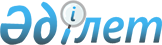 Қазақстан Республикасының кейбір теміржол станцияларының атауын және атауларының транскрипциясын өзгерту туралыҚазақстан Республикасы Үкіметінің 2017 жылғы 29 қарашадағы № 787 қаулысы.
      "Қазақстан Республикасының əкімшілік-аумақтық құрылысы туралы" 1993 жылғы 8 желтоқсандағы Қазақстан Республикасы Заңының 10-бабының 4-1) тармақшасына жəне "Қазақстан Республикасының аумағындағы əуежайларға, порттарға, теміржол вокзалдарына, теміржол стансаларына, метрополитен стансаларына, автовокзалдарға, автостансаларға, физикалық-географиялық жəне мемлекет меншігіндегі басқа да объектілерге атау беру, сондай-ақ оларды қайта атау, олардың атауларының транс- крипциясын нақтылау мен өзгерту жəне мемлекеттік заңды тұлғаларға, мемлекет қатысатын заңды тұлғаларға жеке адамдардың есімін беру қағидаларын бекіту туралы" Қазақстан Республикасы Үкіметінің 1996 жылғы 5 наурыздағы № 281 қаулысына сəйкес (Қазақстан Республикасының ПҮАЖ-ы, 1996 ж., № 11, 81-құжат) Қазақстан Республикасының Үкіметі ҚАУЛЫ ЕТЕДІ: 
      1. Осы қаулыға 1-қосымшаға сəйкес теміржол станцияларының атаулары өзгертілсін.
      2. Осы қаулыға 2-қосымшаға сəйкес теміржол станциялары атауларының транскрипциясы өзгертілсін. 
      3. Осы қаулы алғашқы ресми жарияланған күнінен бастап қолданысқа енгізіледі.  Атауы өзгертілуге тиіс теміржол станцияларының тізбесі   Ақмола облысы бойынша
      Қарағанды тасымалдау бөлімшесінің Вишневка теміржол станциясы – Аршалы теміржол станциясына; Ақтөбе облысы бойынша
      Ақтөбе тасымалдау бөлімшесінің Киргильда теміржол станциясы – Əлімбет теміржол станциясына; Алматы облысы бойынша
      Алматы тасымалдау бөлімшесінің Қорғас теміржол станциясы – Алтынкөл теміржол станциясына;
      Алматы тасымалдау бөлімшесінің Жаркент теміржол станциясы – Құндызды теміржол станциясына; Шығыс Қазақстан облысы бойынша
      Шығыс Қазақстан тасымалдау бөлімшесінің Лениногорск теміржол станциясы – Риддер теміржол станциясына;
      Шығыс Қазақстан тасымалдау бөлімшесінің Защита теміржол станциясы – Өскемен-1 теміржол станциясына; Жамбыл облысы бойынша
      Жамбыл тасымалдау бөлімшесінің Джамбул теміржол станциясы – Тараз станциясына; Батыс Қазақстан облысы бойынша
      Батыс Қазақстан тасымалдау бөлімшесінің Шипово теміржол станциясы – Тасқала теміржол станциясына;
      Батыс Қазақстан тасымалдау бөлімшесінің Ростошский теміржол станциясы – Белес теміржол станциясына; Қарағанды облысы бойынша
      Қарағанды тасымалдау бөлімшесінің Осакаровка теміржол станциясы – Сарыбел теміржол станциясына;
      Қарағанды тасымалдау бөлімшесінің Карьерная теміржол станциясы – Ортас теміржол станциясына; Қостанай облысы бойынша
      Қостанай тасымалдау бөлімшесінің Ақсу теміржол станциясы – Елімай теміржол станциясына; Маңғыстау облысы бойынша
      Маңғыстау тасымалдау бөлімшесінің Ералиево теміржол станциясы – Қарақия теміржол станциясына; Оңтүстік Қазақстан облысы бойынша
      Оңтүстік Қазақстан тасымалдау бөлімшесінің Черноводский теміржол станциясы – Игілік теміржол станциясына;
      Оңтүстік Қазақстан тасымалдау бөлімшесінің Сергиевка теміржол станциясы – Ынтымақ теміржол станциясына. Атауларының транскрипциясы өзгертілуге тиіс теміржол станцияларының тізбесі  Ақтөбе облысы бойынша
      Биршоғыр станциясы – Бершүгір станциясы;
      Кимперсай станциясы – Кемпірсай станциясы; Алматы қаласы бойынша
      Алма-ата 1 станциясы – Алматы 1 станциясы;
      Алма-ата 2 станциясы – Алматы 2 станциясы; Алматы облысы бойынша
      Талды-Курган станциясы – Талдықорған станциясы; Шығыс Қазақстан облысы бойынша
      Семипалатинск станциясы – Семей станциясы;
      орыс тіліндегі мəтінге өзгеріс енгізілді, мемлекеттік тілдегі мəтін өзгермейді; Жамбыл облысы бойынша
      Чу станциясы – Шу станциясы;
      Бурное станциясы – Боранды станциясы;
      Чольдала станциясы – Шөлдала станциясы;
      Чайкурук станциясы – Шайқорық станциясы;
      Чебакты станциясы – Шабақты станциясы;
      Учбулак станциясы – Үшбұлақ станциясы;
      Акчулак станциясы – Ақшолақ станциясы;
      Татты станциясы – Тəтті станциясы;
      Чиганак станциясы – Шығанақ станциясы;
      Кошкентениз станциясы – Қашқантеңіз станциясы;
      Чокпар станция – Шоқпар станциясы; Қостанай облысы бойынша
      Джаныспай станциясы – Жанысбай станциясы;
      Темир-Булак станциясы – Темірбұлақ станциясы;
      Кустанай станциясы – Қостанай станциясы; Қызылорда облысы бойынша
      Саксаульская станциясы – Сексеуіл станциясы;
      Конту станциясы – Күнту станциясы;
      Аральское море станциясы – Арал теңізі станциясы;
      Арал-кум станциясы – Аралқұм станциясы;
      Чумыш станциясы – Шөміш станциясы;
      Камышлыбаш станциясы – Қамыстыбас станциясы;
      Бикбаули станциясы – Бекбауыл станциясы;
      Казалинск станциясы – Қазалы станциясы;
      Уинду станциясы – Үйінді станциясы;
      Кубек станциясы – Көбек станциясы;
      Майлибаш станциясы – Майлыбас станциясы;
      Бай-хожа станциясы – Байқожа станциясы;
      Тюратам станциясы – Төретам станциясы;
      Дюрменьтюбе станциясы – Диірментөбе станциясы;
      Хор-хут станциясы – Қорқыт станциясы;
      Урдазы станциясы – Ордазы станциясы;
      Джусалы станциясы – Жосалы станциясы;
      Ана-куль станциясы – Анакөл станциясы;
      Кизил-там станциясы – Қызылтам станциясы;
      Кара-кеткен станциясы – Қаракеткен станциясы;
      Джалагаш станциясы – Жалағаш станциясы;
      Терень-узяк станциясы – Тереңөзек станциясы;
      Кара-узяк станциясы – Қараөзек станциясы;
      Кзыл-орда станциясы – Қызылорда станциясы;
      Белкуль станциясы – Белкөл станциясы;
      Берказань станциясы – Бірқазан станциясы;
      Соло-тюбе станциясы – Сұлутөбе станциясы;
      Тартугай станциясы – Тартоғай станциясы;
      Чиили станциясы – Шиелі станциясы;
      Екпенды станциясы – Екпінді станциясы;
      Тюмень-арык станциясы – Төменарық станциясы;
      Буртескен станциясы – Бөрітескен станциясы;
      Беш-арык станциясы – Бесарық станциясы; Маңғыстау облысы бойынша
      Мангышлак станциясы – Маңғыстау станциясы; Павлодар облысы бойынша
      Ерментау станциясы – Ерейментау станциясы. Оңтүстік Қазақстан облысы бойынша
      Чимкент станциясы – Шымкент станциясы;
      Кзыл-сай станциясы – Қызылсай станциясы;
      Кургасын станциясы – Қорғасын станциясы;
      Ченгельды станциясы – Шеңгелді станциясы;
      Чанак станциясы – Шанақ станциясы;
      Джилга станциясы – Жылға станциясы;
      Монтай-таш станциясы – Монтайтас станциясы;
      Уртабад станциясы – Отрабад станциясы;
      Кара-Кунгур станциясы – Қарақоңыр станциясы;
      Сары-агач станциясы – Сарыағаш станциясы;
      Арысь-1 станциясы – Арыс 1 станциясы;
      Арысь-2 станциясы – Арыс 2 станциясы;
      Пахтаарал станциясы – Мақтаарал станциясы;
      Джетысай станциясы – Жетісай станциясы.
					© 2012. Қазақстан Республикасы Әділет министрлігінің «Қазақстан Республикасының Заңнама және құқықтық ақпарат институты» ШЖҚ РМК
				
      Қазақстан Республикасының
Премьер-Министрі

Б. Сағынтаев
Қазақстан Республикасы
Үкіметінің
2017 жылғы 29 қарашадағы
№787 қаулысына
1-қосымша Қазақстан Республикасы
Үкіметінің
2017 жылғы 29 қарашадағы
№ 787 қаулысына
2-қосымша